Application for variation – parallel imported medicinal product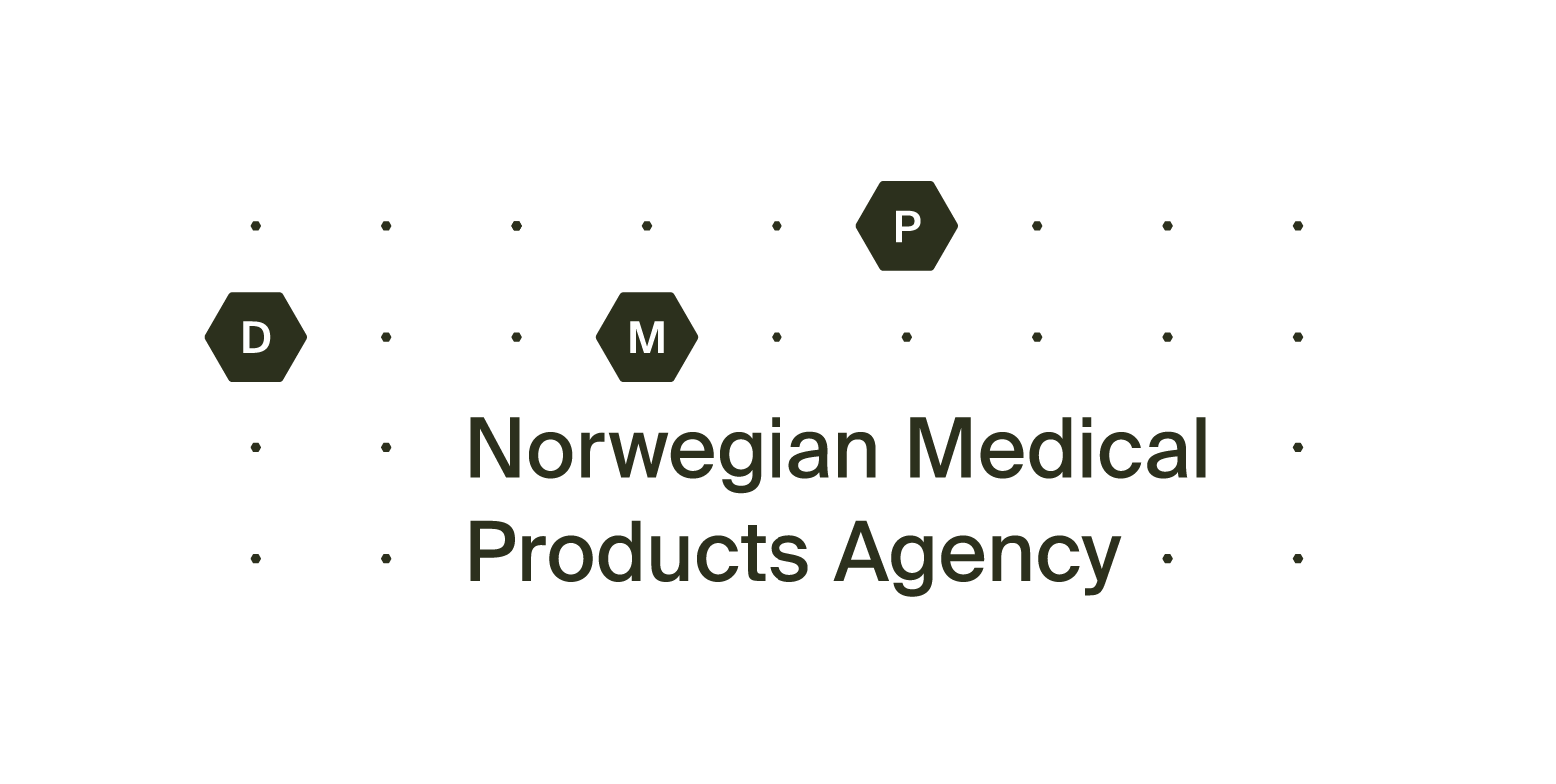 The completed variation application form must be sent to: post@dmp.no Information about the medicinal productName of the product:      Pharmaceutical form and strength:      Marketing Authorisation Number (MT(PI)no.):      Exporting state:      Name of product in the exporting state:       Information about the variationTypes of change(s):(tick one or more options and describe the change in a separate attachment) Name of the Marketing Authorisation Holder in the exporting state Marketing Authorisation Number in the exporting state Manufacturer Updated package leaflet Relabeling / repackaging New package size(s) Storage conditions / Shelf life Appearance of the medicinal product Composition Name, and/or change in the address of the Marketing Authorisation Holder for parallel imported medicinal product Transfer Other:      If the variation involves a change in the product information, new drafts must be enclosed, tick off the following boxes:  New draft on package leaflet New draft on labellingInformation about the Marketing Authorisation Holder for parallel importInformation about the Marketing Authorisation Holder for parallel importCompany Name:      Company Name:      Address:      Address:      Phone:      Phone:      E-mail:      E-mail:      Contact person:      Contact person:      Date:      Signature by applicant: 